Tulsa Trail Holds Annual Cans for Costumes EventTulsa Trail held its annual Cans for Costumes on Wednesday October 31st. Miss Douglas and Mrs. Neu organized this yearly special event that brings in food for those in need. Students were asked to bring in a canned food item. Each item counted as one vote for their favorite teacher costume. Mrs. Neu, along with various students, collected and tallied the total “votes”. Miss Douglas’ class then took the data collected and turned the results into a bar graph. This year, Miss Douglas and her Finding Nemo costume took the most votes. Mr. Sutton was runner up. Tulsa Trail collected over 400 cans that will be donated to a local food shelter! 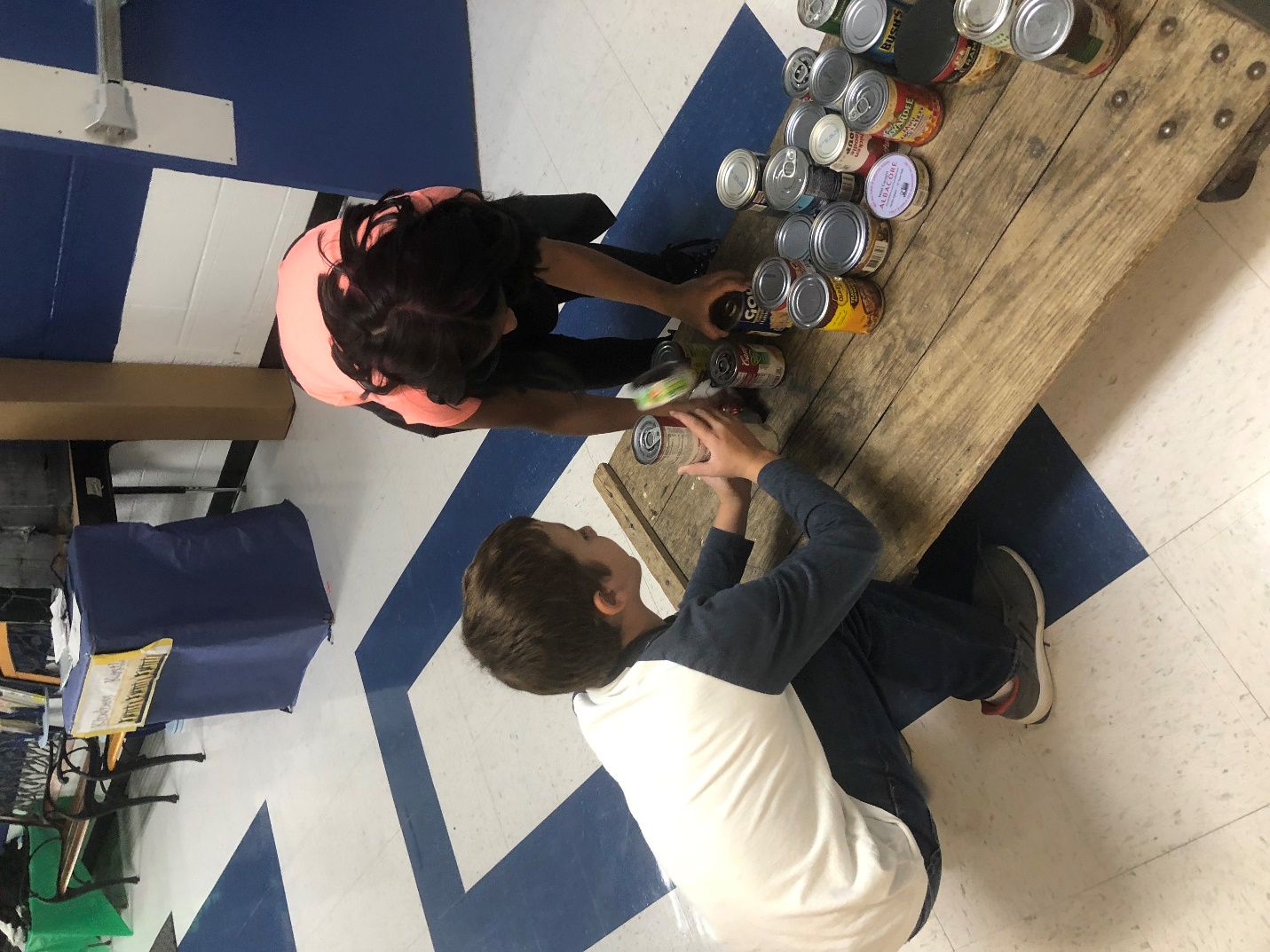 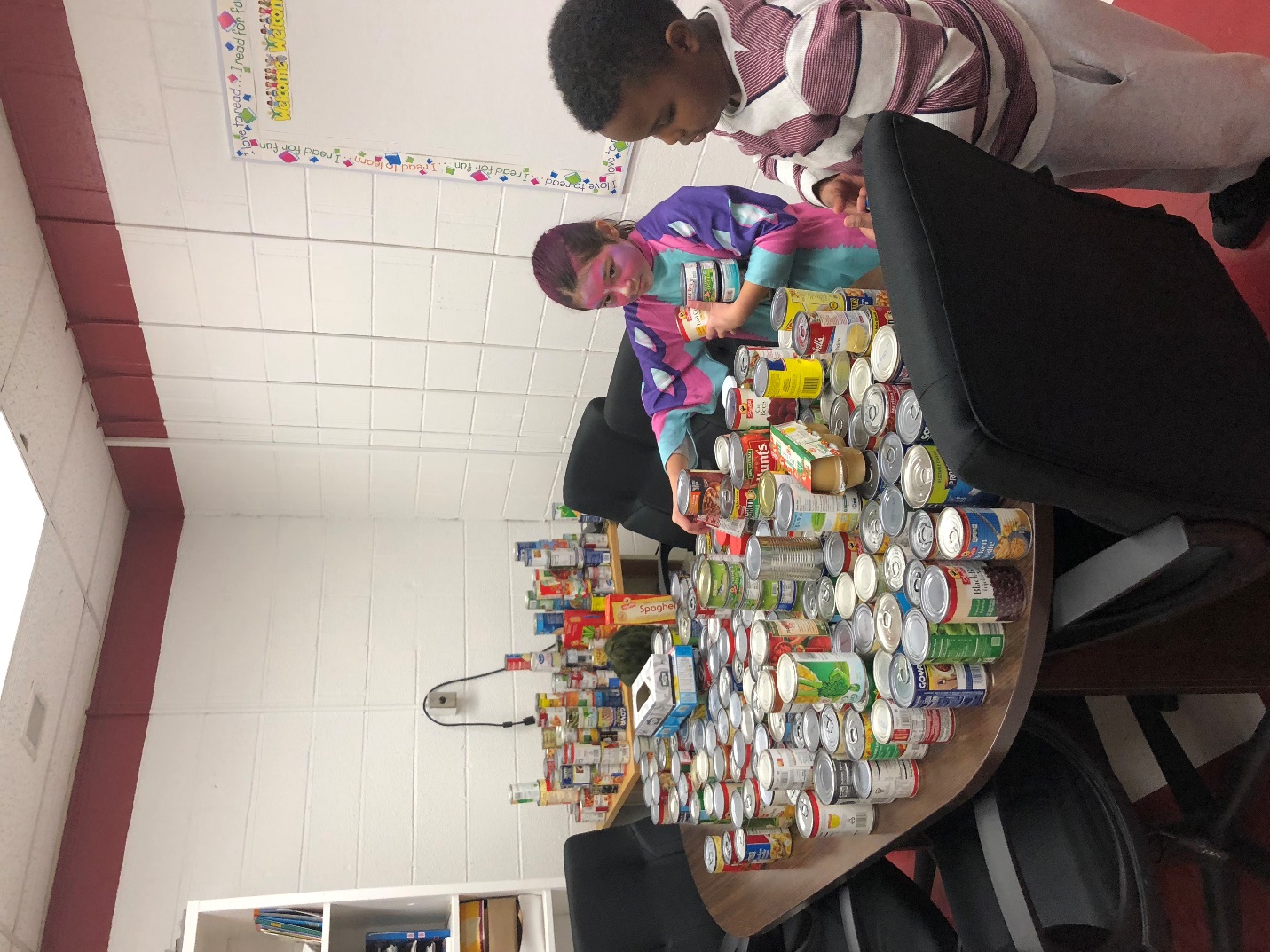 